T.C.KİLİS 7 ARALIK ÜNİVERSİTESİMUALLİM RIFAT EĞİTİM FAKÜLTESİ2016 YILIFAALİYET RAPORUİÇİNDEKİLERÜ   ST Y Ö  NETİ C İ  SUNU Ş U……………………………………………………I- GENEL BİLG İ LER…………………………………………………………A- Misyon ve Vizyon……………………………………………………..B- Yetki, Görev ve Sorumluluklar………………………………………...C- İdareye İlişkin Bilgiler……………………………………………..…..      1- Fiziksel Yapı………………………………………….……………      2- Örgüt Yapısı……………………………………………….……….      3- Bilgi ve Teknolojik Kaynaklar …………………………………….      4- İnsan Kaynakları ………………………………………..………….      5- Sunulan Hizmetler …………………………………………………      6- Yönetim ve İç Kontrol Sistemi …………………………………….D- Diğer Hususlar ……………………………………...…………………II- AMA Ç  ve HEDEFLER …………………………………………………….A- İdarenin Amaç ve Hedefleri ……………………..……………………  B- Temel Politikalar ve Öncelikler ……………………………………….C- Diğer Hususlar ……………………………………...…………………III- FAALİYETLERE İLİŞKİN BİLGİ VE DEĞERLENDİRMELER ………A- Mali Bilgiler …………………………………………………………..      1- Bütçe Uygulama Sonuçları ………………………………………...       2- Temel Mali Tablolara İlişkin Açıklamalar ………………………..      3- Mali Denetim Sonuçları  ………………………………………….      4- Diğer Hususlar …………………………………………………….B- Performans Bilgileri …………………………………………………..      1- Faaliyet ve Proje Bilgileri …………………………………………      2- Performans Sonuçları Tablosu ……………………………………      3- Performans Sonuçlarının Değerlendirilmesi  …………………….          4- Performans Bilgi Sisteminin Değerlendirilmesi ………………….      5- Diğer Hususlar ……………………………………………………IV- KURUMSAL KABİLİYET ve KAPASİTENİNDEĞERLENDİRİLMESİ ……………………………………………………           A- Ü st ü n ü kler ………………………………………………………..           B-  Zayıflıklar ………………………………………………………..           C- Değerlendirme ……………………………………………………V- ÖNERİ VE TEDBİRLER ……………………………………………….SUNUŞBaşlangıçta Gaziantep Üniversitesi bünyesinde kurulan ve 15 yıllık bir geçmişe sahip olan Muallim Rıfat Eğitim Fakültesi, kuruluşundan bu yana göstermiş olduğu gelişim sürecini son üç yılda daha da artırarak devam ettirmiş ve mevcut haliyle oldukça iyi bir seviyeye gelmiş bulunmaktadır. Fakültemiz, henüz 2007’de kurulan Kilis 7 Aralık Üniversitesi’ne bağlandıktan sonra hızlı bir gelişme ve büyüme sürecine girmiştir. Bu süreç özellikle 2011 ve 2012 yıllarında daha da hızlanmış, şu anda gelinen noktada, bundan üç yıl önceki durumuna göre, gerek öğrenci, gerek öğretim elemanı ve gerekse bölüm/anabilim dalı bakımından nerdeyse üçe katlamış bulunmaktadır.  2014 yılında hedeflerimiz arasında yer alan “Pedagojik Formasyon” birimi oluşturularak, 300 öğrenci ile eğitime başlamıştır. Fakültemiz ofisleri, sınıfları, konferans salonu, bilgisayar laboratuvarlarının gerekli bakımları yapılarak öğrencilerimizin daha nezih bir ortamda eğitimi-öğretim faaliyetlerinin yürütülmesine gayret gösterilmiştir. Bütün bu yapılanlar, Fakülte yönetiminin plânlı ve gayretli çalışmaları ve bütçeyi verimli bir şekilde kullanmasının yanında, özellikle Rektörlük Makamı’nın gerek bütçe aktarımı ve kullandırılması, gerek yeni bölüm/anabilim dalı açılması, gerekse öğretim elemanı alımı konusunda Dekanlığımıza vermiş olduğu büyük güven ve destek sayesinde gerçekleşmiştir. Sayın Rektörümüze bize gösterdikleri güven ve her türlü destekten dolayı şükran borçlu olduğumuzu belirtmek isterim. Rektörlüğümüzle Dekanlığımız arasındaki bu yakın alâka ve işbirliğinin bundan sonra da devam etmesi halinde, Fakültemizin çok daha iyi seviyelere ulaşacağında hiç kuşku yoktur. Bu duygu ve düşünceyle, Dekanlığımızın 2016 Yılı Faaliyet Raporu’nu takdim ederken, 2017 yılının öğrencilerimiz, öğretim elemanlarımız ve idarî personelimiz açısından daha huzurlu ve daha başarılı geçmesini temenni ederim. 									  Prof. Dr. Metin AKİS                                                                                                  Dekan V.                 
I- GENEL BİLGİLER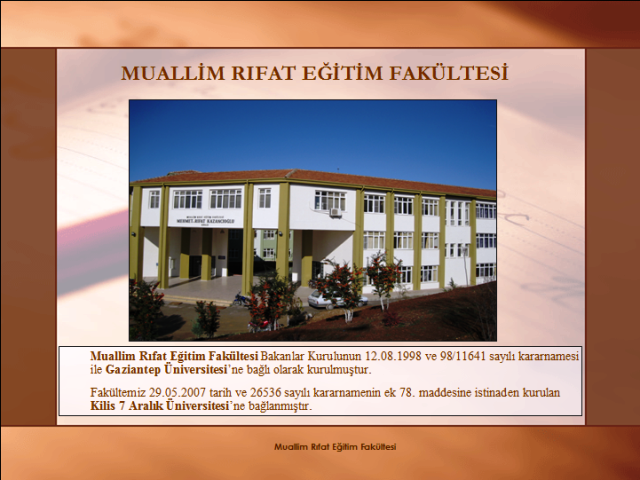 A. Misyon ve VizyonMisyonFakültemiz bilgi, görgü ve deneyim bakımından yeterince donanımlı öğretmenler yetiştirmeyi temel amaç edinmiştir. Deneyimli öğretim elemanları ile, nitelikli eğitim kadroları yetiştirmeyi, onların eğitim, bilgi, duygu ve davranış bakımından yetişmelerini sağlamayı; diğer taraftan, öğrencilerimizi mesleki yeterlilik bağlamında alan hakimiyeti ve pedagojik formasyon yönünden etkin ders saatleri ile zenginleştirmeyi; ayrıca onların mezuniyet sonrası istihdamı konusunda mevcut sürece ilişkin eksiklikleri tespit ederek, giderilmesi yolunda kurumsal katkı sağlamayı kendisine misyon edinmiştir.  VizyonFakültemiz, geleceğe dair hedeflemiş olduğumuz stratejik plan doğrultusunda operasyonel sonuçlar almayı kendisine vizyon edinerek, küresel yarış sürecinde ülkemizin hak ettiği insan gücünün yetiştirilmesine önderlik eden kaliteli ve lider öğretmenler yetiştirmeyi, var olan kurumsal eksikliklerimizi kısa sürede tamamlayarak Avrupa Birliği ve Bologna sürecinin akreditasyonu eşliğinde milletimizin sahip olduğu değerleri yaşatmayı bir hedef olarak kabul ederek, gelişerek değişmeyi ve değişerek yenileşmeyi kendisine vizyon olarak kabul etmiştir. B. Yetki, Görev ve SorumluluklarDEKAN : Dekan kendisine çalışmalarında yardımcı olmak üzere fakültenin aylıklı öğretim üyeleri arasından en çok iki kişiyi dekan yardımcısı olarak seçer.Her öğretim yılı sonunda ve istendiğinde fakültenin genel durumu ve işleyişi hakkında rektörlük makamına rapor verir.Fakülte kurullarına başkanlık eder, bu kurulların kararlarını uygular ve fakülte birimleri arasında düzenli çalışma koordinasyonunu sağlar.Fakültenin ödenek ve kadro ihtiyaçlarını gerekçesi ile birlikte rektörlüğe bildirir, fakülte bütçesi ile ilgili öneriyi fakülte yönetim kurulunun da görüşünü aldıktan sonra rektörlüğe sunmar.Fakültenin birimleri ve her düzeydeki personeli üzerinde genel gözetim ve denetim görevini yürütür.Kanun ve yönetmeliklerle kendisine verilen diğer görevleri yerine getirir.Fakültenin ve bağlı birimlerinin öğretim kapasitesinin rasyonel ve verimli bir şekilde kullanılmasında ve geliştirilmesinde yönlendirici rol üstlenir.Gerektiği zaman güvenlik önlemlerinin alınmasıyla, öğrencilere gerekli sosyal hizmetlerin sağlanmasında, rektörlük makamıyla işbirliği içerisinde tedbirler alır.Eğitim-öğretim, bilimsel araştırma ve yayın faaliyetlerinin düzenli bir şekilde yürütülmesinde yönlendiricilik yapar.Bütün faaliyetlerin gözetim ve denetiminin yapılmasında, takip ve kontrol edilmesinde ve sonuçlarının alınmasında rektöre karşı birinci derecede sorumludur.DEKAN YARDIMCISI:Senato’ya ve Rektörlüğe giden yazıların takip ve kontrolü,Fakülte Yönetim Kurulu’na sunulan kararların incelenmesi,Bölümlerin Bilimsel Çalışma ve işleyişlerinin kontrol edilmesi,Binanın fiziki yapısının kontrol ve gelişiminin takip edilmesi,Sosyal etkinliklerin organizasyonu,Öğrenci Konseyi seçimleri,Öğrencilerle ilgili problemlerin çözümü,Burs Komisyonu’na başkanlık etmek.FAKÜLTE SEKRETERİ:İlgili Mevzuat gereğince Kilis 7 Aralık Üniversitesi Rektörlüğü ve Muallim Rıfat Eğitim  Fakültesi Dekanlığı'ınca belirlenen amaç, ilke ve talimatlar doğrultusunda, Fakülte’ye ilişkin idari görevlerin sağlıklı, düzenli ve uyumlu bir şekilde yürütülmesini koordine etmek ve denetlenmek.BÖLÜM BAŞKANI:Bölümün her düzeyde eğitim - öğretim ve araştırmalarından ve bölüme ait her türlü faaliyetin düzenli ve verimli bir şekilde yürütülmesinden sorumludur. Bölüm, bölüm başkanı tarafından yönetilir.ÖĞRETİM ELEMANI:Yükseköğretim kurumlarında ve YÖK Kanunu’ndaki amaç ve ilkelere uygun biçimde önlisans, lisans ve lisansüstü düzeylerde eğitim - öğretim ve uygulamalı çalışmalar yapmak ve yaptırmak, proje hazırlıklarını ve seminerleri yönetmek.Yükseköğretim kurumlarında bilimsel araştırmalar ve yayımlar yapmak.İlgili birim başkanlığınca düzenlenecek programa göre, belirli günlerde öğrencileri kabul ederek, onlara gerekli konularda yardım etmek, kanundaki amaç ve ana ilkeler doğrultusunda yol göstermek ve rehberlik etmek.Yetkili organlarca verilecek görevleri yerine getirmek.ÖĞRETİM GÖREVLİSİ:Öğretim üyesi bulunmayan alanlarda veya özel bilgi ve uzmanlık isteyen konularda eğitim-öğretim ve uygulamaları grçekleştirmek, kendi uzmanlık alanlarında ders vermek. OKUTMAN:Eğitim-öğretim süresince çeşitli öğretim programlarında ortak zorunlu ders olarak belirlenen dersleri okutmak veya uygulamak.ARAŞTIRMA GÖREVLİSİ:Yükseköğretim kurumlarında yapılan eğitim, araştırma, inceleme ve deneylerde yardımcı olmak ve yetkili organlarca verilen diğer görevleri yapmak.DEKAN SEKRETERİ:Fakülteye gelen ve giden evrakların kayıtlarını yapmak ve amirlerin talimatları doğrultusunda ilgililere iletmek.Fakülte Kurulu, Yönetim ve Disiplin Kurullarının gündemini hazırlayarak ilgililere duyurmak ve alınan kararları kurul üyelerine imzalatmak. İlgili birimlere göndermek.Akademik personel ilanı sonunda akademik kadrolara başvuruları almak.Yeni bölüm teklifleri ve öğrenim protokolleri için gerekli yazışmaları hazırlamak.Öğrenci soruşturması işlemlerinde yazışmaları hazırlamak.Duyurular yapmak.Amirlerin verdiği benzer nitelikteki görevleri yerine getirmek.BÖLÜM SEKRETERİ:Bölüm Başkanlıklarına gelen ve giden evrakların kayıtlarını yapmak ve amirlerin talimatları doğrultusunda ilgililere iletmek.İç yazışmaları gerçekleştirmek.Bölüm Kurullarının gündemini hazırlayarak ilgililere duyurmak ve alınan kararları kurul üyelerine imzalatmak. İlgili birimlere göndermek.Akademik görev belgeleri ve Yurt dışına çıkış belgeleri hazırlamak.Yıllık İzin ve Mazeret İzni belgeleri hazırlamak.Farabi için öğrenim protokolü hazırlamak.Lisans diploması mutabakatı hazırlamak.Duyurular yapmak.Amirlerin verdiği benzer nitelikteki görevleri yerine getirmek.MUTEMETLİK:Personel maaş bordrolarını hazırlamakEkders, Fazla mesai, Final ücretleri evrakını hazırlamak.Yolluklarla ilgili evrakı düzenlemek.Doğrudan Temin Alımları ve Tek Kaynak alımları işlemlerini yapmak.Fakültenin Taşınır mal işlemlerini yapmak.Elektrik, Su, Tlf. ödemelerini yapmak.İşe giriş ve ayrılış bildirgeleri düzenlemek.SGK pirim ödemeleri yapmak.Amirlerin verdiği benzer nitelikteki görevleri yerine getirmek.C. İdareye İlişkin Bilgiler1- Fiziksel Yapı1.1- Eğitim Alanları Derslikler1.2- Sosyal Alanlar	1.2.1.Kantinler ve Kafeteryalar		Kantin Sayısı: 1 Adet		Kantin Alanı: 		Kafeterya Sayısı: Yok.		Kafeterya Alanı: 1.2.7. Toplantı – Konferans Salonları	1.2.8.Sinema Salonu		Sinema Salonu Sayısı: 		Sinema Salonu Alanı: 		Sinema Salonu Kapasitesi: 1.3- Hizmet Alanları	1.3.1. Akademik Personel Hizmet Alanları1.3.2. İdari Personel Hizmet Alanları1.4- Ambar Alanları	Ambar Sayısı: 1 Adet	Ambar Alanı: 1.5- Arşiv Alanları	Arşiv Sayısı: 1 Adet	Arşiv Alanı: 18 m22- Örgüt YapısıFakültemiz yönetim örgütünün başında Dekan yer almaktadır. Dekan’a bağlı olarak iki Dekan Yardımcısı, 6 Bölüm Başkanı ve bir Fakülte Sekreteri; Fakülte Sekreteri’ne bağlı olarak da 5 memur ve 3 yardımcı hizmetli bulunmaktadır. 3- Bilgi ve Teknolojik Kaynaklar3.2- BilgisayarlarMasa üstü bilgisayar Sayısı	: 53 AdetTaşınabilir bilgisayar Sayısı	: 22 Adetİnce İşlemci				: 72 Adet3.4- Diğer Bilgi ve Teknolojik Kaynaklar4- İnsan Kaynakları4.1- Akademik Personel4.3- Diğer Üniv. Görevlendirilen Akademik Personel4.6- Akademik Personelin Yaş İtibariyle Dağılımı4.7- İdari Personel 4.8- İdari Personelin Eğitim Durumu4.9- İdari Personelin Hizmet Süreleri4.10- İdari Personelin Yaş İtibariyle Dağılımı5- Sunulan Hizletler5.1- Eğitim Hizmetleri5.1.1- Öğrenci Sayıları5.1.3- Öğrenci Kontenjanları5.1.5- Yabancı Uyruklu Öğrenciler5.3-İdari Hizmetler		Muallim Rıfat Eğitim Fakültesi, idari hizmetler olarak Dekan’a bağlı 1 Fakülte Sekreteri ve ona bağlı 6 memur ve 4 yardımcı hizmetli ile görev yapmaktadır. Eğitim öğretimin devam ettiği dönemlerde öğrencilerin temiz, güvenilir ve sıcak bir ortamda eğitim görmeleri, hizmetlerin gününde ve mevzuata uygun olarak gerçekleştirilmesi hedef olarak belirlenmiştir. 6- Yönetim ve İç Kontrol SistemiYönetim olarak, birimimize verilen yıllık bütçenin etkin, verimli ve yerinde kullanımı hedeflenmiş olup, şeffaf ve hesap verilebilir bir anlayış benimsenmiştir. Üniversitemiz iç kontrol faaliyetleri Strateji Geliştirme Daire Başkanlığı’yla ortaklaşa bir iç kontrol uyumlaştırılma takvimi belirlenmiş olup, belirli tarihlerde toplantılara katılıp, yapılan çalışmalar Fakülte’nin internet sayfasında duyurulmuştur. II- AMAÇ ve HEDEFLERİdarenin Amaç ve Hedefleri 	III- FAALİYETLERE İLİŞKİN BİLGİ VE DEĞERLENDİRMELERMali BilgilerBütçe Uygulama Sonuçları 1.1-Bütçe Giderleri1- Faaliyet ve Proje Bilgileri 		1.1. Faaliyet BilgileriYayınlarla İlgili Faaliyet Bilgileriİndekslere Giren Hakemli Dergilerde Yapılan Yayınlar 	IV- KURUMSAL KABİLİYET ve KAPASİTENİN DEĞERLENDİRİLMESİ A- Üstünlükler Birim olarak mevcut eğitim-öğretim kadromuz alanında güçlü ve deneyimli olup, bunun neticesinde mezun olan öğrencilerimiz yurdumuzun birçok yerine öğretmen olarak atanmakta ve hizmet vermektedir. Makine teçhizat yönünden yeterli seviyede bulunmaktayız. Mevzuatı yakından takip eden, öğrencilerimizin her türlü ihtiyaçlarına cevap verebilen temiz ve güvenli bir ortamda işlerin yürütülebilmesine ışık tutan bir idari yapılanmaya sahibiz.B- ZayıflıklarBirimimizde açılmış olup pasif durumda olan bölüm ve anabilim dallarına öğretim üyesi bulunamaması sebebiyle öğrenci alınamamaktadır. Yeni açılacak bölümlerle birlikte akademik ve idari personellerde artış olacağından, fakülte binamızın yetersiz kalacağı gözükmektedir. C- Değerlendirme	Üstünlükler ve zayıflıklar konusu değerlendirilerek yapılması gerekenler öneri ve tedbirler başlığı altında belirtilmiştir. 	V- ÖNERİ VE TEDBİRLERAkademik personel eksikliğinin giderilmesi amacıyla eleman bulmada sıkıntı yaşanan bölümler için 1416 sayılı kanunla ve ÖYP kapsamında akademik personel yetiştirilecektir. Yeni bina için istekte bulunulmuş olup, mevcut binanın yetersizliği durumunda Mimarlık- Mühendislik Fakültesi dersliklerinden yararlanılacaktır. VI - İÇ KONTROL GÜVENCE BEYANIİÇ KONTROL GÜVENCE BEYANI[6]Harcama yetkilisi olarak yetkim dahilinde; Bu raporda yer alan bilgilerin güvenilir, tam ve doğru olduğunu beyan ederim.Bu raporda açıklanan faaliyetler için idare bütçesinden harcama birimimize tahsis edilmiş kaynakların etkili, ekonomik ve verimli bir şekilde kullanıldığını, görev ve yetki alanım çerçevesinde iç kontrol sisteminin idari ve mali kararlar ile bunlara ilişkin işlemlerin yasallık ve düzenliliği hususunda yeterli güvenceyi sağladığını ve harcama birimimizde süreç kontrolünün etkin olarak uygulandığını bildiririm. Bu güvence, harcama yetkilisi olarak sahip olduğum bilgi ve değerlendirmeler, iç kontroller, iç denetçi raporları ile Sayıştay raporları gibi bilgim dahilindeki hususlara dayanmaktadır.[7] Burada raporlanmayan, idarenin menfaatlerine zarar veren herhangi bir husus hakkında bilgim olmadığını beyan ederim.[8] (KİLİS 13/01/2015)                                                                                              Prof. Dr. Metin AKİS                                                                                                          Dekan V.Eğitim AlanıKapasitesi0–50Kapasitesi51–75Kapasitesi76–100Kapasitesi101–150Kapasitesi151–250Kapasitesi251–ÜzeriAnfi1Sınıf82Bilgisayar Lab.1Diğer  Lab.1Toplam1021Kapasitesi0–50Kapasitesi51–75Kapasitesi76–100Kapasitesi101–150Kapasitesi151–250Kapasitesi251–ÜzeriToplantı Salonu1KonferansSalonu1Toplam11Sayısı(Adet)Alanı(m2)Kullanan Sayısı (Kişi)Çalışma Odası      3545Toplam35560 m²45Sayısı(Adet)Alanı(m2)Kullanan SayısıServis------Çalışma Odası      5167Toplam576 m²7Cinsiİdari Amaçlı(Adet)Eğitim Amaçlı(Adet)Araştırma Amaçlı(Adet)Projeksiyon cihazı123Slayt makinesiTepegözEpiskopBarkot okuyucuBaskı makinesi1Fotokopi makinesi1Faks1Fotoğraf makinesi3Kamera13Televizyon5Tarayıcı61Müzik setiMikroskop17DVD Akademik PersonelAkademik PersonelAkademik PersonelAkademik PersonelAkademik PersonelAkademik PersonelKadroların Doluluk Oranına GöreKadroların Doluluk Oranına GöreKadroların Doluluk Oranına GöreKadroların İstihdam Şekline GöreKadroların İstihdam Şekline GöreDoluBoşToplamTam ZamanlıYarı ZamanlıProfesör111--Doçent111--Yardımcı Doçent181819--Öğretim Görevlisi999--Okutman--------Çevirici--------Eğitim- Öğretim Plânlamacısı--------Araştırma Görevlisi424242--Uzman--------Diğer Üniversitelerde Görevlendirilen Akademik PersonelDiğer Üniversitelerde Görevlendirilen Akademik PersonelDiğer Üniversitelerde Görevlendirilen Akademik PersonelUnvanBağlı Olduğu BölümGörevlendirildiği ÜniversiteProfesör----Doçent----Yrd. Doçent----Öğretim Görevlisi----Okutman----Çevirici----Eğitim Öğretim Planlamacısı----Araştırma Görevlisi55 (Yurt Dışı, Üniversiteler)Uzman----ToplamAkademik Personelin Yaş İtibariyle DağılımıAkademik Personelin Yaş İtibariyle DağılımıAkademik Personelin Yaş İtibariyle DağılımıAkademik Personelin Yaş İtibariyle DağılımıAkademik Personelin Yaş İtibariyle DağılımıAkademik Personelin Yaş İtibariyle DağılımıAkademik Personelin Yaş İtibariyle Dağılımı21-25 Yaş26-30 Yaş31-35 Yaş36-40 Yaş41-50 Yaş51- ÜzeriKişi Sayısı211141143Yüzde4,4424,4431,1124,448,886,66İdari Personel (Kadroların Doluluk Oranına Göre)İdari Personel (Kadroların Doluluk Oranına Göre)İdari Personel (Kadroların Doluluk Oranına Göre)İdari Personel (Kadroların Doluluk Oranına Göre)DoluBoşToplamGenel İdari Hizmetler77Sağlık Hizmetleri SınıfıTeknik Hizmetleri SınıfıEğitim ve Öğretim Hizmetleri sınıfıAvukatlık Hizmetleri Sınıfı.Din Hizmetleri SınıfıYardımcı Hizmetli44Toplam1111İdari Personelin Eğitim Durumuİdari Personelin Eğitim Durumuİdari Personelin Eğitim Durumuİdari Personelin Eğitim Durumuİdari Personelin Eğitim Durumuİdari Personelin Eğitim DurumuİlköğretimLiseÖn LisansLisansY.L. ve Dokt.Kişi Sayısı----16--Yüzde----14,2985,72--İdari Personelin Hizmet Süresiİdari Personelin Hizmet Süresiİdari Personelin Hizmet Süresiİdari Personelin Hizmet Süresiİdari Personelin Hizmet Süresiİdari Personelin Hizmet Süresiİdari Personelin Hizmet Süresi1 – 3 Yıl4 – 6 Yıl7 – 10 Yıl11 – 15 Yıl16 – 20 Yıl21 - ÜzeriKişi Sayısı151------Yüzde14,2871,4214,28------İdari Personelin Yaş İtibariyle Dağılımıİdari Personelin Yaş İtibariyle Dağılımıİdari Personelin Yaş İtibariyle Dağılımıİdari Personelin Yaş İtibariyle Dağılımıİdari Personelin Yaş İtibariyle Dağılımıİdari Personelin Yaş İtibariyle Dağılımıİdari Personelin Yaş İtibariyle Dağılımı21-25 Yaş26-30 Yaş31-35 Yaş36-40 Yaş41-50 Yaş51- ÜzeriKişi Sayısı--151----Yüzde--14,2871,4214,28----Öğrenci SayılarıÖğrenci SayılarıÖğrenci SayılarıÖğrenci SayılarıÖğrenci SayılarıÖğrenci SayılarıÖğrenci SayılarıÖğrenci SayılarıÖğrenci SayılarıÖğrenci SayılarıBirimin AdıI. ÖğretimI. ÖğretimI. ÖğretimII. ÖğretimII. ÖğretimII. ÖğretimToplamToplamGenel ToplamEKTop.EKTop.KızErkekGenel ToplamM.R. Eğitim Fakültesi33078811183471125Öğrenci Kontenjanları ve Doluluk OranıÖğrenci Kontenjanları ve Doluluk OranıÖğrenci Kontenjanları ve Doluluk OranıÖğrenci Kontenjanları ve Doluluk OranıÖğrenci Kontenjanları ve Doluluk OranıBirimin AdıÖSSKontenjanıÖSS sonucuYerleşenBoş KalanDoluluk OranıM.R. Eğitim Fakültesi200200--%100Yabancı Uyruklu Öğrencilerin Sayısı ve BölümleriYabancı Uyruklu Öğrencilerin Sayısı ve BölümleriYabancı Uyruklu Öğrencilerin Sayısı ve BölümleriYabancı Uyruklu Öğrencilerin Sayısı ve BölümleriTemel Eğitim BölümüTemel Eğitim BölümüTemel Eğitim BölümüKadınErkekToplamMuallim Rıfat Eğitim Fakültesi18--18Muallim Rıfat Eğitim FakültesiSosyal Bilimler ve Türkçe BölümüSosyal Bilimler ve Türkçe BölümüSosyal Bilimler ve Türkçe BölümüMuallim Rıfat Eğitim Fakültesi437Muallim Rıfat Eğitim FakültesiMatematik ve Fen Bilimleri BölümüMatematik ve Fen Bilimleri BölümüMatematik ve Fen Bilimleri BölümüMuallim Rıfat Eğitim Fakültesi5--5Toplam27330Stratejik AmaçlarStratejik HedeflerStratejik Amaç-1 Uluslararası bir fakülte olmakHedef-1 Yabancı öğrenci sayısını artırmak.Stratejik Amaç-1 Uluslararası bir fakülte olmakHedef-2 Erasmus yoluyla dışarıya öğrenci göndermek ve getirmek.Stratejik Amaç-1 Uluslararası bir fakülte olmakHedef-3 Bologna standartlarını geliştirmek.Stratejik Amaç-2Bilimsel çalışmaları teşvik etmekHedef-1 Akademik personelin bilimsel toplantılara katılımını artırmak için özendirici tedbirler alınmak.Stratejik Amaç-2Bilimsel çalışmaları teşvik etmekHedef-2 Mevcut projeler hakkında ve proje hazırlama konusunda akademik personeli bilgilendirmek ve eğitilmek.Stratejik Amaç-2Bilimsel çalışmaları teşvik etmekHedef-3 Bilimsel çalışmalar için gerekli olan laboratuar ve bilgi işlem alt yapılarını geliştirmek.2016BÜTÇEBAŞLANGIÇ ÖDENEĞİ2016 GERÇEKLEŞME TOPLAMIGERÇEK. ORANITLTL%BÜTÇE GİDERLERİ TOPLAMI01 - PERSONEL GİDERLERİ3.829.900,003.459.744,8790,3402 - SOSYAL GÜVENLİK KURUMLARINA DEVLET PRİMİ GİDERLERİ447.400,00417.781,1393,3803 - MAL VE HİZMET ALIM GİDERLERİ92.800,0086.340,4693,0405 - CARİ TRANSFERLER 06 - SERMAYE GİDERLERİFAALİYET TÜRÜSAYISISempozyum ve Kongre2Konferans5Panel2Seminer5Açık OturumSöyleşi1Tiyatro KonserSergiTurnuvaTeknik Gezi3Eğitim SemineriYAYIN TÜRÜSAYISIUluslararası makale49Ulusal makale22Uluslar arası bildiri40Ulusal bildiri17Kitap2